$15,000.00DUNWOODY – BISSETT1200 HELM ST. JAVAJAVA HELMS 1ST ADDN ALL LOT 1 & N30’ OF LOT 2 BLK 1RECORD # 4172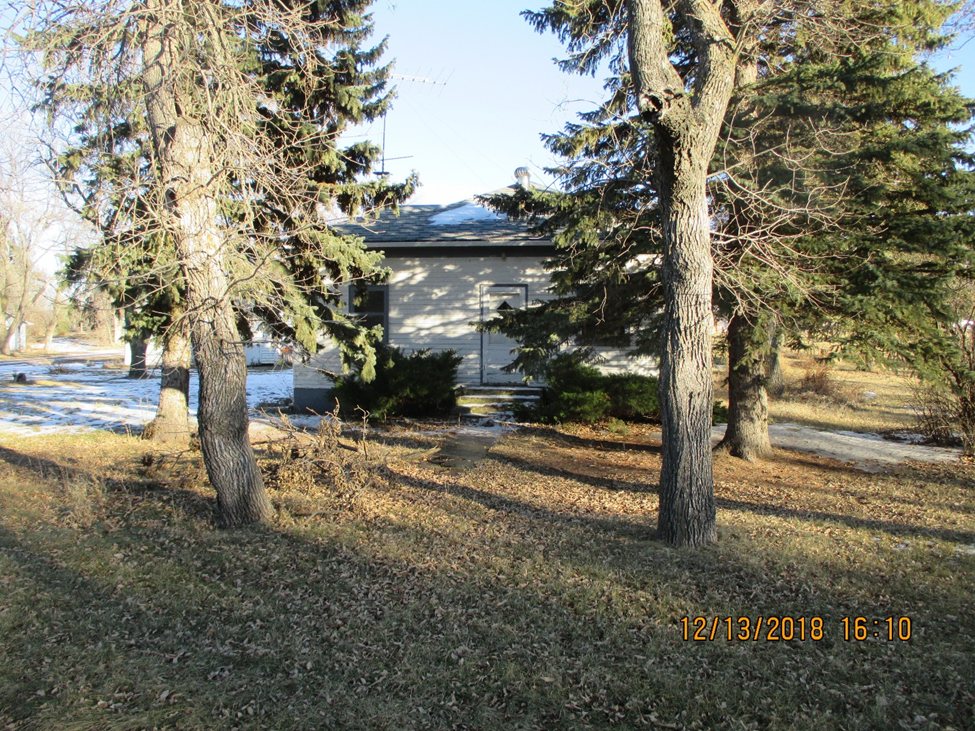 LOT SIZES 100’ X 210                                                           RECORD #4172& 30’ X 210’SINGLE FAMILY ONE STORYPOOR CONDITION & QUALITYBUILT IN 1900900 SQ FT LIVING AREACRAWL SPACE BASEMENTDETACHED GARAGE 640 SQ FT